Inserte el título en la sección de arriba. Éste deberá estar centrado con letras de tamaño a 14 puntos en tipo fuente: Times New Roman, negritas, conteniendo mayúsculas y minúsculas, incluyendo los signos ortográficos (diéresis, tilde, virgulilla, etc) sobre las letras minúsculas. Asegúrese de conservar el formato de las guías. (borre cada párrafo que contenga las indicaciones y sugerencias después de haber insertado lo que se indica en el mismo)1*, B. B. ApellidoBX, X. X. Xxxxxx, …Ingrese la totalidad de los autores del trabajo (es la que aparecerá en los documentos oficiales y comprobatorios del congreso), comenzando por la inicial del nombre del primer autor seguido de su apellido, continue con el mismo formato para los demás autores. Al final de cada autor coloque un superíndice con números consecutivos para identificar las diferentes adscripciones de los autores, ejemplo: L. A. González Luna1, E. Tafolla Martínez1,2, V. M. Báez Ángel1 (Se emplearán letras de 12 puntos, Times New Roman)*Autor de Contacto: correoejemplo@mail.com (marque este autor con un asterisco en la lista de los autores)RESUMEN (letras de 13 pts. Times New Roman, negritas) inserte el resumen del trabajo en idioma español, éste debe incluir el orden siguiente: OBJETIVO, METODOLOGÍA, RESULTADOS, LIMITACIONES, ORIGINALIDAD Y CONCLUSIONES EN UN MÁXIMO DE 120 PALABRAS. Utilice letra Times New Roman a 12 puntos. Las referencias deben evitarse siempre que sea posible. Además, abreviaturas no estándar o poco comunes deben ser evitadas, pero si son esenciales deben definirse en su primera mención en el propio resumen. El resumen debe estar traducido al inglés y portugués.Palabras clave:  inserte hasta 5 palabras como máximo para identificar el área de conocimiento del trabajo, poner en orden decreciente de importancia, de lo general a lo específico. Separar cada palabra clave por un punto y coma (;). Utilice 12 puntos de letra Times New Roman.No tocar el cuadro de referencias, es para uso exclusivo de los editores de las memorias_______________________________________________________________1 Grupo o Departamento, Escuela o Facultad, Universidad o Institución, Ciudad, País.2 Grupo o Departamento, Escuela o Facultad, Universidad o Institución, Ciudad, PaísLista de adscripciones de los autoresEjemplo: 1 Facultad de Ingeniería Civil, Universidad Michoacana de San Nicolás de Hidalgo, Morelia, México.2 Departamento de Física Aplicada, Laboratorio de Corrosión, Centro de Investigación y de Estudios Avanzados del Instituto Politécnico Nacional, Unidad Mérida, Mérida, México.Título en Inglés: it must be left-justified using 14-point Times New Roman, bold and with upper and lower-case letters, including the symbols that require lower case letters.ABSTRACT (13-point Times New Roman, bold)An abstract must be in the following order: OBJECTIVE, METHODOLOGY, RESULTS, LIMITATIONS, ORIGINALITY AND CONCLUSIONS IN A MAXIMUM OF 120 WORDS. Use 12-point Times New Roman. References should be avoided wherever possible. Furthermore, non-standard or uncommon abbreviations should be avoided, but if they are essential, they should be defined in their first mention in the abstract itself. The abstract must be translated into English and Portuguese.Once the article has been accepted by the journal, the translation of the final article (English and Portuguese) must be submitted.Keywords: up to a maximum of 5 words to identify the area of knowledge of the work, in descending order of importance, from general to specific. Separate each word with a semicolon (;). Use 12-point Times New Roman.Título en Portugués: deve ser justificado à esquerda com letras de 14 pontos em times new roman, negrito, maiúsculas e minúsculas, incluindo símbolos que requerem letras minúsculas.RESUMO (letras de 13 pts. Times New Roman, negrito)Um resumo deve incluir a seguinte ordem: OBJETIVO, METODOLOGIA, RESULTADOS, LIMITAÇÕES, ORIGINALIDADE E CONCLUSÕES COM, NO MÁXIMO, 120 PALAVRAS. Use fonte Times New Roman 12 pontos. As referências devem ser evitadas sempre que possível. Além disso, as abreviaturas não padrão ou incomuns devem ser evitadas, mas, se forem essenciais, elas devem ser definidas na primeira menção no próprio resumo. O resumo deve ser traduzido para o inglês e o espanhol.Uma vez que o artigo for aceito pela revista, as traduções do artigo final (inglês e português) devem ser enviadas.Palavras-chave: até no máximo 5 palavras para identificar a área de conhecimento do artigo, colocar em ordem decrescente de importância, do geral ao específico. Separe cada palavra-chave por um ponto-e-vírgula (;). Use fonte Times New Roman 12 pontos.INTRODUCCIÓNEste documento proporciona información e instrucciones para preparar los artículos de los congresos CONPAT (y en esencia es el mismo que el de la Revista ALCONPAT). Es importante respetar al máximo el estilo indicado, a fin de permitir una apariencia uniforme de las memorias de lo congreso. Puede utilizar este formato preestablecido como guía para la redacción de su artículo (tamaño de papel carta (21.29 x 27.94 cm) NO USAR HOJAS A4. El texto deberá ser escrito en formato justificado a una columna, sin espacio entre párrafos y con un margen de 2.5 cm (1”) a cada lado superior, inferior, izquierdo y derecho, fuente Times New Roman tamaño 12 puntos para el Resumen y para el texto principal, en renglones con interlineado sencillo). No cambie el tipo y tamaño de la fuente, el espaciamiento, las márgenes de página y la estructura general del documento. No inserte números de página ni encabezados/pies de página. La primera página deberá contener: el título del trabajo, autores (Inicial del nombre y un apellido, o en su caso ambos apellidos con un guion de unión), autor de contacto con correo electrónico (marcado en asterisco entre los autores) y el resumen en el idioma del artículo (español, portugués o inglés) con palabras clave, como citar el artículo, afiliación de los autores.En la segunda página debe estar el resumen palabras clave en los dos idiomas distintos a los de la redacción del artículo (si el artículo está escrito en portugués, la segunda página debe incluir el resumen en inglés y español). Seguido del texto completo.En la segunda página debe estar el resumen palabras clave en idiomas inglés y portugués. Seguido del texto completo.El trabajo no debe contener más de 15 páginas. Los trabajos serán enviados en formato Word a través de los medios publicados en la página del congreso. (se aceptan archivos comprimidos).Como parte del proceso de envío, los autores/as están obligados a comprobar que su envío cumpla todos los elementos que se muestran a continuación. Se devolverán a los autores/as aquellos envíos que no cumplan estas directrices.En caso de emplearse material con derechos reservados, el autor deberá incluir el permiso escrito del poseedor de los derechos, así como reconocer el origen y al poseedor del derecho en un pie de página.Si el artículo ha sido publicado o presentado previamente en forma parcial en un congreso o revista, el autor deberá enterar a los lectores a través de una nota al pie y una cita en las referencias a ese trabajo. Los trabajos que no cumplan estrictamente los lineamientos descritos aquí para la presentación de trabajos no serán publicados.PROCEDIMIENTO (El encabezado o título de sección deberá estar escrito en mayúsculas y negritas con letra de 14 pts Times New Roman, justificado a la izquierda, dejando un renglón para iniciar la redacción)Escriba directamente sobre este formato. El contenido del trabajo empezará en la segunda página, con márgenes de 2.5 cm (1”) por los cuatro lados. Se dejará un espacio entre el título de la sección y la primera línea de cada párrafo.Subencabezados o subtitulo (deberán estar alineados con el margen izquierdo empezando con letra mayúscula y negrita 12 pts. Times New Roman. Deberá ir numerado como subencabezado (2.1. Subencabezado, 2.2. Subencabezado, etc). No habrá espacio entre el subencabezado y el párrafo subsecuente.Tercer nivel de los subencabezados (deberán estar alineados con el margen izquierdo empezando con mayúscula y en cursiva a 12 pts y sin espacio entre este y el subencabezado)Escriba directamente sobre este formato. El texto debe escribirse en una sola columna con espaciado sencillo y justificado. Utilice el tipo de letra Times New Roman. El tamaño de letra que se tiene que usar es de 12 puntos.El resumen deberá estar ubicado en la primera página del artículo. El primer punto del artículo deberá ser “Introducción” y comenzar en la segunda hoja.ECUACIONESLas ecuaciones deberán estar separadas del texto por dos líneas de espacio arriba y abajo. Deberán ser numeradas consecutivamente.                                                        (1)Como se muestra en (1), encierre el número de la ecuación entre paréntesis redondos y ubíquelo en la parte derecha de la columna. Cuando se refiera a una ecuación en el texto escriba (1). Cuando se refiera a varias ecuaciones consecutivas en el texto escriba (1)-(3).TABLAS Y FIGURASDebe ser referida cada tabla o figura en el texto. Numere las tablas y figuras por separado y consecutivamente con números arábigos, por ejemplo: Figura 1., Figura 2., Tabla 1. y Tabla 2. Se debe utilizar “Figura #” para referirse a ella dentro del texto. De ser posible, ubique las tablas y figuras en el orden mencionado en el texto, y preferentemente en la parte superior o inferior de la columna, lo más cercano posible a la referencia del texto. Las tablas y figuras no deben repetir los datos que se proporcionen en algún otro lugar del artículo, teniendo en cuenta que las figuras y tablas, como también los títulos de éstas deben estar centrados. Escriba el título de las tablas sobre las mismas como se indica en la Tabla 1. En caso de las tablas tomar en cuenta que los bordes externos y principales deben estar en negritas y con grosor de 2 ¼ punto y los bordes secundarios con ½ punto y sin llevar bordes verticales solo los externos, colocar en negritas también los textos principales.El título de las figuras debe escribirse debajo de éstas como se indica en la Figura 1. El texto y los símbolos deben ser claros y de dimensiones razonables de acuerdo con el tamaño de la tabla o figura. Asegúrese de que sus tablas y figuras sean bien legibles y no sacrifique su tamaño, de ser necesario éste puede ocupar ambas columnas. Por favor verifique que las tablas y figuras que mencione en el texto existan en realidad. Deje un renglón vacío arriba y debajo de las tablas o figuras. A continuación, se muestran los ejemplos de una tabla y una figura: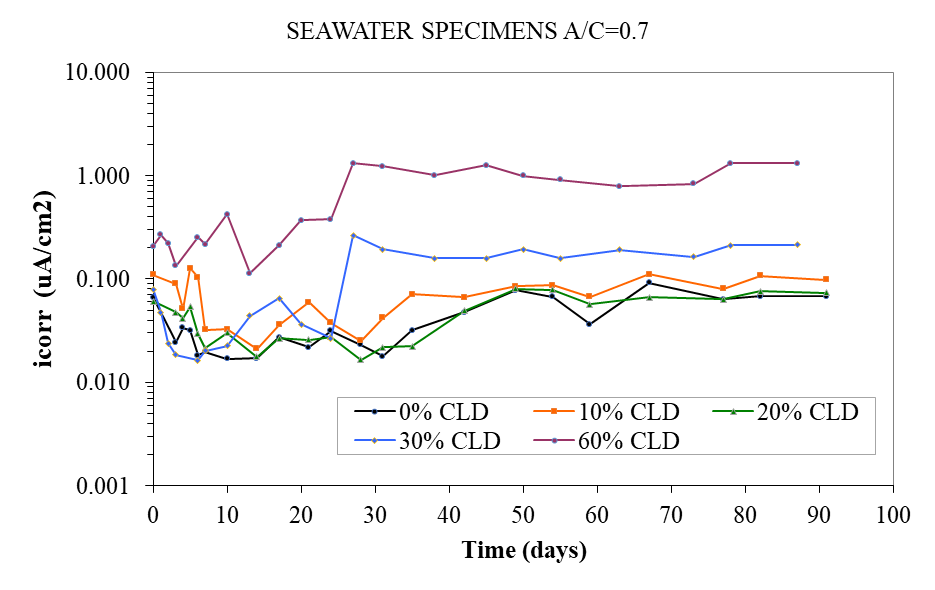 Figura 1. Las imágenes o gráficos deben contener textos que sean legibles y del tamaño del texto del manuscrito. De ser necesario, el texto puede ocupar ambos ejes Y. Verifique que las figuras que mencione en el texto existan en realidad. Verifique que estén escritos en el idioma del artículo y en Times New Roman a 12pts.En dado caso de que las figuras sean gráficas tener claro que los títulos del eje horizontal como vertical deben estar escritos en el idioma del artículo y en Times New Roman a 12pts, al igual que todo el texto que se le incluya a las imágenes. Tabla 1. Por favor verifique que las tablas y figuras que mencione en el texto existan en realidad. Verificar que estén escritos en el idioma del artículo y en Times New Roman a 12pts.Toda figura o tabla que no sea propia y sea tomada de otro artículo de revistas, libros, tesis o memorias, deberán de darles el crédito correspondiente (referenciarlas en el texto debajo de la figura o tabla).UNIDADESLas unidades de medición a utilizar serán las del Sistema Internacional. Si se emplean unidades del sistema inglés se pondrá el equivalente en sistema internacional en paréntesis. Si se emplea el sistema internacional no será necesario convertirlo a unidades del sistema inglés.USO DE MARCAS REGISTRADAS Se usará el nombre genérico en vez de marcas registradas. Deberán ser usados, cuando se conozcan, los números del Sistema de Numeración Unificada (UNS), y de las especificaciones, así como las composiciones químicas en lugar de las marcas registradas. No deben aparecer marcas registradas en el título del trabajo, resumen, tablas, figuras o en los títulos de éstas. Sólo se podrá usar una vez la marca registrada dentro del texto y deberá ser identificado con una nota al pie. Una marca registrada se define como: “El nombre proporcionado por el fabricante o comerciante para distinguir al producto, proceso o servicio que fabrica o realiza, el cual puede o no puede ser usado o protegido como una marca registrada. También se refiere a cualquier nombre de negocio (nombre de compañías, universidades, asociaciones, organizaciones, etc.). Esta definición incluye nombres de compañías que producen software, direcciones URL (web) y no excluye nombres los cuales necesariamente tengan derechos reservados o tengan una marca registrada.ABREVIACIONES Y ACRÓNIMOS Las abreviaciones que parezcan por primera vez y que sean poco comunes para el lector deberán ser deletreadas y seguidas por la abreviación.RESULTADOS Los resultados deberán ser presentados en forma clara dentro del texto, las gráficas o tablas. El texto deberá usarse para dar información esencial de las ilustraciones. Deberán ser definidos todos los términos empleados en el texto, tablas y gráficas.CONCLUSIONESAunque una conclusión puede resumir los aspectos fundamentales del artículo, es recomendable redactar unas conclusiones en el artículo. En caso de que usted haga conclusiones, no utilice el resumen como la conclusión. Una conclusión podría elaborarse haciendo referencia a la importancia del trabajo o sugiriendo sus aplicaciones y generalizaciones. AGRADECIMIENTOSÉstos deberán citar a los individuos, organizaciones o instituciones que prestaron algún apoyo especial en el desarrollo del trabajoREFERENCIAS Todas las referencias deberán ser listadas en el texto colocándolas entre paréntesis utilizando el formato de apellidos del autor seguido de una coma y después el año. Si hubiera más de un autor, se separan por punto y coma.Ejemplo:Un autor: (Troconis de Rincón, 1991);Dos autores (Smith and Castro-Reyes, 2004);Más de dos autores (Jones et al., 2013)Dos artículos con un autor cada uno (Troconis de Rincón, 2003; Sánchez, 2005). La lista de referencias se colocará en orden alfabético y como la última sección del documento. Cualquier información adicional, si se conoce (DOI, nombres de autores, fechas, referencia a una publicación de origen, etc.), debe también ser dada.Ejemplos:Revista:Cordeiro, G. C., Toledo, R. D. Fo., Fairbairn, E. M. R. (2009), Characterization of sugar cane bagasse ash for use as pozzolan in cementitious materials. Quimica Nova. 32(1):82-86. http://dx.doi.org/10.1590/S0100-40422009000100016 Libro:Feliú, S., Andrade, C. (1992), “Manual de Inspección de Obras Dañadas por Corrosión”. CSIC, Madrid, España, p. 76.Bakker, R. M. F. (1988), Initiation period. In: Schiess P. “Corrosion of steel in concrete”, London, Chapman and Hall, cap. 3, pp. 22-55Tesis:Rejón, S. (2000), “Efectividad de imprimaciones al refuerzo del concreto bajo diferentes condiciones superficiales”, Masters Thesis, Universidad Autónoma de Yucatán, p. 35.Memorias en Congresos:De Coss, R., Murrieta, G., Castro, P. (1998). “Effect of weather cycles on chloride diffusion in porous concrete” in: P. Castro, O. Troconis, C. Andrade (Eds.), Rehabilitation of Corrosion Damaged Infrastructure, NACE International, Houston: TX (USA), pp. 285-293.Normas:Associação Brasileira de Normas Técnicas. (2007). NBR 5739: Cimento Portland - Determinação da resistência à compressão – Método de ensaio. Rio de Janeiro.ASTM International. (2003). ASTM C231/C231M-17a Standard Test Method for Air Content of Freshly Mixed Concrete by the Pressure Method. https://doi.org/10.1520/C0231_C0231M-17A  Comisión Permanente del Hormigón, EHE (2008), “Instrucción de Hormigón Estructural. Ministério de obras públicas e urbanismo”. Madrid, Espanha.Referencias webComo mínimo, se debe proporcionar la URL completa y la fecha en que se accedió por última vez a la referencia.Perfil  (s-1)  (s-1)PerfilDesdeHastaZ50200A50200